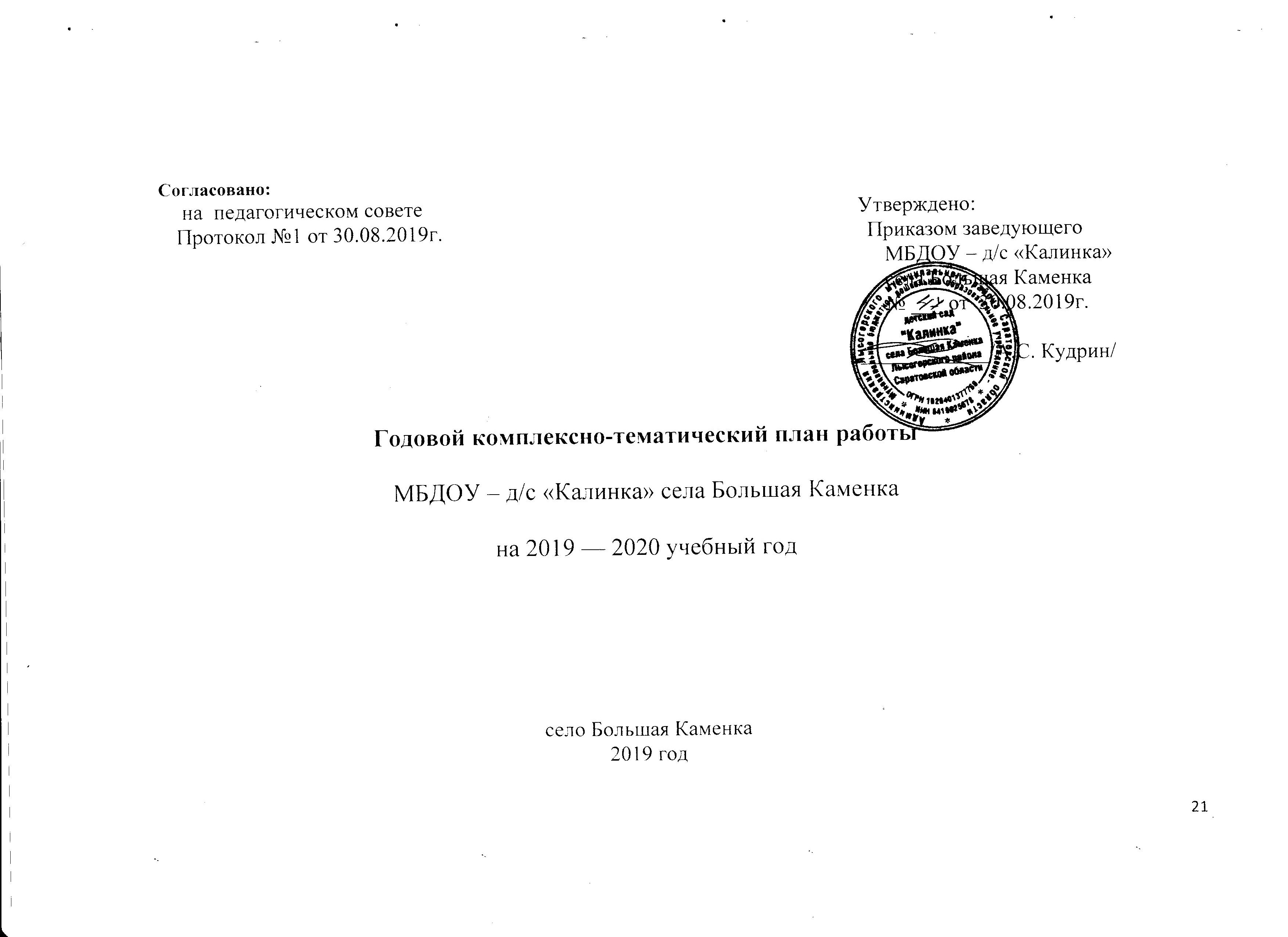 Аналитическая справка реализации годового комплексно — тематического плана за 2018— 2019 учебный годГодовой план работы структурного подразделения "детский сад" (далее по тексту – План) представляет собой заблаговременное определение порядка, последовательности осуществления воспитательно-образовательной работы с указанием необходимых условий, используемых средств, форм и методов.	Нормативно-правовая база, регламентирующая работу  структурного подразделения:- Федеральный закон от 29.12.2012 №273-ФЗ «Об образовании в Российской Федерации»- Федеральный государственный образовательный стандарт дошкольного образования. Приказ Минобрнауки России от 17.10.2013 №1155- Постановление Главного государственного санитарного врача Российской Федерации от 15.05.2013 №26 г. Москва «Об утверждении СанПиН 2.4.1.3049-13 «Санитарно-эпидемиологические требования к устройству, содержанию и организации режима работы дошкольных образовательных организаций»- Приказ Министерства образования и науки Российской Федерации (Минобрнауки России) от 30.08.2013 №1014 г. Москва «Об утверждении Порядка организации и осуществления образовательной деятельности по основным общеобразовательным программам — образовательным программам дошкольного образования»- Постановление Правительства РФ от 5 августа 2013г. № 662 «Об осуществлении мониторинга системы образования»- Постановление Правительства РФ от 10 июля 2013 г. N 582 «Об утверждении Правил размещения на официальном сайте образовательной организации в информационно-телекоммуникационной сети «Интернет» и обновления информации об образовательной организации»- Устав ОУ- Локальные акты учреждения, регламентирующие воспитательно — образовательную работу структурного подразделения- Договорные отношения:Договор ОУ и УчредителяТрудовым договором с руководителем образовательного учрежденияКоллективным договоромДоговором с родителямиДополнительными соглашениями	Сведения о контингенте детей:одна разновозрастная группа, численность детей — 12	Анализ состояния здоровья детей:Имеют группы здоровья: I -100%группы физического развития: I — 100 %дети-инвалиды (человек) - нет	Оценка физического развития детей:высокий уровень - 30,5 средний- 62,3%, низкий 7,2%Адаптация в условиях группы составила:легкой — 68%, средней -27%, тяжелой -5%	Анализ состава, потребностей и приоритетов семьи:Семей всего:  12-полных с родственными отношениями  - 11 семей- неродственными отношениями – 0 семей -неполных семей – 1 семьи-другой вид семей -  нет.	Фактическое посещение детьми:55%- посетили детский сад24,05%- пропуски по болезням20,95- пропуски по другим причинам	Структура предметно – развивающей среды:Комната музыкальных и физкультурных занятий:проходят музыкальные занятия с воспитанниками и различные мероприятия (праздничные утренники, театральные выступления);проходят занятия по физической культуре с воспитанниками структурного подразделения, спортивные мероприятия. Зал оборудован различными средствами обучения (спортивный инвентарь, шведская стенка и т. п.), магнитофоном.Уголок народного творчества:используется для совместной деятельности взрослого и ребёнка. Оборудован: под русскую избу с предметами быта; работами воспитанников и родителей.Организован календарь природы и календарь погоды.Уголок развивающих игр.Книжный уголок.Спортивный уголок.Уголок безопасности.Учебный класс:используется для проведения непосредственно организованной образовательной деятельности. Оборудован средствами ТСО, учебно — методическим и дидактическим, наглядным и раздаточным материалом.Игровая комната используется:для организации самостоятельной деятельности детей, организованной образовательной деятельности в ходе режимных моментов, для занятий по физической культуре с воспитанниками структурного подразделения, спортивных мероприятий. Оборудована игровым настольным материалом, имеются центры активности детей, столы и стулья для детей, шкафы для игрового оборудования. проходят музыкальные занятия с воспитанниками и различные мероприятия (праздничные утренники, театральные выступления);Игровая и спортивная площадка на улице:используется для организации самостоятельной деятельности детей, организованной образовательной деятельности в ходе режимных моментов,  совместной деятельности взрослого и ребёнка. Оборудована уличным игровым и спортивным оборудованием, имеется озеленение, песочница, беседки.	Содержание образовательного процесса в структурном подразделение "детский сад" выстроено в соответствии с основной образовательной программой МБДОУ – д/сад «Калинка» с. Большая Каменка в соответствии с примерной образовательной программой дошкольного образования «От рождения до щколы» под ред. Н.Е.Вераксы, Т.С.Комаровой, М.А.Васильевой.	Содержание образовательной программы соответствует основным положениям возрастной психологии и дошкольной педагогики; выстроено с учетом принципа интеграции образовательных областей в соответствии с возрастными возможностями и особенностями воспитанников, спецификой и возможностями образовательных областей.	Программа задает содержание дошкольного уровня образования, обеспечивающее разностороннее и целостное формирование физических, интеллектуальных и личностных качеств ребенка. В ней представлены основные принципы организации жизни и деятельности детей в ДОУ, содержание образовательного процесса, необходимые условия для реализации программы. Содержание программы представлено по пяти образовательным областям, заданным ФГОС ДО: социально-коммуникативное, познавательное развитие, речевое развитие, художественно-эстетическое и физическое развитие. В каждой образовательной области сформулированы общая направленность, которая относится ко всем возрастам, и по сути дела задает конечную результативность (к 6-7 годам).	В дошкольном учреждении реализуется два приоритетных направления:социально — коммуникативное развитиехудожественно- эстетическое развивитие.	В работе с детьми педагоги используют образовательные технологии деятельностного типа: развивающего обучения, проблемного обучения, проектную деятельность.	В основе образовательного процесса лежит взаимодействие педагогического персонала, администрации и родителей. Основными участниками образовательного процесса являются дети, родители, педагоги. 	Окружающий социум создаёт благоприятные возможности для расширения образовательного пространства, улучшения качества образования. ДОУ взаимодействует  со следующими  культурно-просветительскими организациями: сельский Дом Культуры, МБОУ СОШ с. Большая Дмитриевка, ЦДО Лысогорского района и др.	Результаты педагогического анализа показывают преобладание детей с высоким и средним уровнями развития, что говорит об эффективности педагогического процесса в структурном подразделении.	Отслеживание эффективности усвоения Программы воспитанниками  показало, что показатели развития детей соответствуют их психологическому возрасту. 	По результатам педагогической диагностики по образовательным областям на конец 2018-2019 учебного года дети в возрасте 5-6 лет показали положительный результат усвоения программного материала – 100%. В целом по детскому саду  результаты диагностики следующие:  средний уровень – 100% (1 ребёнок) .	Такие результаты достигнуты благодаря использованию в работе методов, способствующих развитию самостоятельности, познавательных интересов детей, созданию проблемно-поисковых ситуаций. На каждого ребенка 5-6 лет педагогом детского сада разрабатывается индивидуальный маршрут обучающегося.	Данные по количеству штатных единиц:Обеспеченность педагогическими кадрамиДОУ укомплектовано педагогическими кадрами на 100 %.  Вакансий нетВсего педагогов в  ДОУ:  1 человек, воспитатель; Высшее образование  имеют – 2 человека;Высшую квалификационную категорию – 0 педагогов; I категорию – 0 педагогогБез категории –1 педагог.	Возрастной ценз:до 40 лет -2 чел.до 50 лет -1 чел.до 55 лет – 1 человекдо 60 лет – 1 человек	Прошли курсовую подготовку:Курсы повышения квалификации – ( 1 чел.)Курсы переподготовки  - (1 чел.)Краткосрочные курсы – (0 чел.)Менеджмент – (2 чел.)Дополнительное профессиональное образование - Информационное обеспечение образовательного процесса является задачей учреждения  по выполнению требований к информационно-методическому обучению. Налаживание же связей со СМИ  будет способствовать повышению имиджа учреждения среди заинтересованного населения. Использование сетевого взаимодействия  в образовательном процессе позволит перевести его на более высокий качественный уровень.Качество материально-технической базы.	Важным фактором, благоприятно влияющим на качество образования, распространение современных технологий и методов воспитания, является состояние материально-технической базы.Создание материально-технических условий ДОУ проходит с учётом действующих СанПинов. Работа по  материально-техническому обеспечению планируется в годовом плане, отражена в Программе развития ДОУ, соглашении по охране труда.Оборудование используется рационально, ведётся учёт материальных ценностей, приказом по ДОУ назначены ответственные лица за сохранность имущества. Вопросы по материально-техническому обеспечению рассматриваются на планёрках, совещаниях по охране труда. Площадь на одного воспитанника соответствует лицензионному нормативу. Здание, территория ДОУ соответствует санитарно-эпидемиологическим правилам и нормативам, требованиям пожарной и электробезопасности,  нормам охраны труда.Годовое комплексно — тематическое планирование воспитательно — образовательного процесса на 2019 — 2020 учебный годПринципы планирования:- поддержка разнообразия детства; сохранение уникальности и самоценности детства как важного этапа в общем развитии человека, самоценность детства - понимание (рассмотрение) детства как периода жизни значимого самого по себе, без всяких условий; значимого тем, что происходит с ребенком сейчас, а не тем, что этот период есть период подготовки к следующему периоду;- личностно-развивающий и гуманистический характер взаимодействия взрослых (родителей (законных представителей), педагогических и иных работников Организации) и детей;- уважение личности ребенка;- реализация Образовательной программы в формах, специфических для детей данной возрастной группы, прежде всего в форме игры, познавательной и исследовательской деятельности, в форме творческой активности, обеспечивающей художественно-эстетическое развитие ребенка.Цели планирования:- повышение социального статуса дошкольного образования;- обеспечение равенства возможностей для каждого ребёнка в получении качественного дошкольного образования;- обеспечение гарантий уровня и качества дошкольного образования на основе единства обязательных требований к условиям реализации образовательных программ дошкольного образования, их структуре и результатам их освоения;- сохранение единства образовательного пространства относительно уровня дошкольного образования.	Задачи планирования:- охрана и укрепление физического и психического здоровья детей, в том числе их эмоционального благополучия;- обеспечение равных возможностей для полноценного развития каждого ребёнка в период дошкольного детства;- обеспечение преемственности целей, задач и содержания образования, реализуемых в рамках образовательных программ различных уровней (далее - преемственность основных образовательных программ дошкольного и начального общего образования);- создание благоприятных условий развития детей в соответствии с их возрастными и индивидуальными особенностями и склонностями, развития способностей и творческого потенциала каждого ребёнка как субъекта отношений с самим собой, другими детьми, взрослыми и миром;- объединение обучения и воспитания в целостный образовательный процесс на основе духовно-нравственных и социокультурных ценностей и принятых в обществе правил и норм поведения в интересах человека, семьи, общества;- формирование общей культуры личности детей, в том числе ценностей здорового образа жизни, развития их социальных, нравственных, эстетических, интеллектуальных, физических качеств, инициативности, самостоятельности и ответственности ребёнка, формирования предпосылок учебной деятельности;- обеспечение вариативности и разнообразия содержания Образовательной программы и организационных форм дошкольного образования с учётом образовательных потребностей, способностей и состояния здоровья детей;- формирование социокультурной среды, соответствующей возрастным, индивидуальным, психологическим и физиологическим особенностям детей;- обеспечение психолого-педагогической поддержки семьи и повышение компетентности родителей (законных представителей) в вопросах развития и образования, охраны и укрепления здоровья детей.	Ожидаемые результаты:- повышение уровня оздоровления детей;-  преемственность основных образовательных программ дошкольного и начального общего образования;-  создание благоприятных условий развития детей в соответствии с их возрастными и индивидуальными особенностями;-  обучение и воспитание является целостным образовательным процессом;-  формирование общей культуры личности детей  проходит в соответствии с их возрастными и индивидуальными особенностями и склонностями, развития способностей и творческого потенциала каждого ребёнка;- обеспечение психолого-педагогической поддержки семьи и повышение компетентности родителей (законных представителей) в вопросах развития и образования, охраны и укрепления здоровья детейПланирование деятельности на учебный год 1.2. Образовательная деятельность  1.3. Создание условий для обеспечения готовности старших дошкольников к обучению в школе1.4. Комплексно – тематическое планирование ( Приложение №1) Руководство ДОУ 1.  Научно-методическое и кадровое обеспечение учебно-воспитательного процесса2. Взаимосвязь с семьей, школой и другими организациями3. Укрепление материально-технической и финансовой базы4. Контрольно — диагностическая функцияПриложение 1 к Годовому комплексно — тематическому плану МБДОУ – д.сад «Калинка» с. Большая Каменка Лысогорского района Саратовской областиПриложение 2 к Годовому комплексно — тематическому плану МБДОУ – д.сад «Калинка» с. Большая Каменка Лысогорского района Саратовской областиГрафик контроляна 2019– 2020 учебный годПриложение 3 к Годовому комплексно — тематическому плану МБДОУ – д.сад «Калинка» с. Большая Каменка Лысогорского района Саратовской областиТематический контроль                Согласовано:                                                                                         Годовой комплексно-тематический план работыМБДОУ – д/с «Калинка» села Большая Каменкана 2019 — 2020 учебный годсело Большая Каменка2019 годКоличество ставокАдминистративный персонал1,0Педагогический персонал:Воспитатели 1,25Обслуживающий5,43Всего количество штатных единиц в ДОУ.7.68№Формы и методы         Содержание  деятельностиОтветственныйСроки1Обеспечение здорового ритма жизни-щадящий режим (адаптационный период)-гибкий режим-организованная деятельность в соответствии с СанПином-организация микроклимата и стиля жизни группыРуководительВоспитателиПомощник воспитателяежедневно2Физические упражнения- утренняя гимнастика;- проведение занятий физической культуры с элементами корригирующей гимнастики в комплексе с дыхательными и релаксационными упражнениями; - оздоровительно - развивающие физкультурные упражнения на свежем воздухе;-подвижные, спортивные игры;Воспитателиежедневно3Профилактика - комплексы упражнений по профилактике нарушений зрения во время занятий;- комплексы по профилактике плоскостопия;- комплексы по профилактике нарушений осанки;- дыхательная гимнастика;- снятие умственной усталости во время занятий (релаксационные паузы, физкультминутки, массаж ушных раковин);- закаливание: высокое мытье рук, ходьба босиком.- оптимальный двигательный режим.Воспитателиежедневно4Гигиенические и водные процедуры-умывание и мытье рук с использованием художественного слова;-обеспечение чистоты среды.Помощник воспитателяежедневно5Свето-воздушные ванны- сон в проветренном помещении;- соблюдение температурного режима;-прогулки на свежем воздухе;-обеспечение температурного режима и чистоты воздуха (соблюдение графиков проветривания).ВоспитателиПомощник воспитателяежедневно6Активный отдыхразвлечения «Осенняя мелодия», «Вместе весело играть», «Ярмарка подвижных игр»праздники: «День знаний», «Праздник урожая», «Загляните в мамины глаза», «Новогодний приключение», «День защитника отечества», «Мама солнышко моё», «Май Победы», «Мы гордимся папами».игры-забавы: «Ловкие, сильные, смелые», «Спортивные  игры», «Юные следопыты», «Славим победителей», «Ой блины, блины, блины…»дни здоровья: «Мы со спортом дружим»,«Если хочешь быть эдоровым закаляйся»РуководительВоспитателиВ течениигодаоктябрь-май7Диетотерапия-рациональное питание-введение йодированной соли в пищу-фрукты, овощи, соки-витаминизация 3- го блюда-введение в пищу фитонцидовРуководительПоварежедневно7Свето- и цветотерапия-обеспечение светового режимаРуководительВоспитателиПомощник воспитателяежедневно8       Музтерапия- музыкотерапия (утренний прием, пробуждение)- минуты тишины-музыкальное сопровождение режимных моментов-музоформление образовательной деятельности-музтеатральная деятельность спектакль «Три медведя», «Колосок».РуководительВоспитателиежедневно9Закаливание-гимнастика пробуждения, дорожка «здоровья»-воздушное контрастное закаливаниеигровой самомассаж лица, глаз, ушных раковин;пальчиковая гимнастика;босоножьесаморегуляция (умение расслабляться)упражнения по коррекции плоскостопияВоспитательПомощник воспитателяВ течениигода10Пропаганда здорового образа жизни-цикл бесед о здоровье и здоровом питании: «Я здоровье берегу – сам себе я помогу», «Нужна ли нам прививка?». «Как следить за  своим здоровьем».-специальная организованная деятельность  по ОБЖ: дидактическая игра «Опасные предметы», игра «Айболит спешит на помощь», «Скорая помощь», чтение произведений о пожарниках и пожарных машинах, беседа «Электроприборы в доме», вставка детских работ по ИЗО «Правила безопасности». РуководительВоспитателиежедневно11Участие в конкурсных мероприятияхЗнает вся моя семья знаю ПДД и Я.Осень. Мир вокруг меня.КВН по теме зима.Поделки новогодних шаров.Фото-выставка:Мы гордимся папами!Фото конкурс: зимние спортивные игры.Позравительная открытка «Букет для мамы».Поделки из природного материала «весенний калейдоскоп»Фестиваль детских садов «Память сердца» к 75 летию ВОВФото конкурс «май победы»ВоспитателиСентябрьНоябрьДекабрьФевральМартМай№                   формы  работы с детьми по видам    деятельностиответственныйсроки1Непосредственная образовательная деятельностьВ соответствии с рабочей программой воспитателяВоспитателиежедневно2Образовательная деятельность, организованная в ходе режимных моментовВ соответствии с рабочей программой воспитателяВоспитателиПомощник воспитателяежедневно3Совместная деятельность взрослого и детейВ соответствии с рабочей программой воспитателяВоспитателиПомощник воспитателяежедневно4Самостоятельная деятельность детейВ соответствии с рабочей программой воспитателяВоспитателиПомощник воспитателяежедневно№                 содержание  деятельностиответственныйсроки3.1Подготовка к школе детей 5-6 лет:Разработка и реализация индивидуального маршрутаОрганизованная образовательная деятельностьТематические экскурсии в школу «Школа нам открыла дверь», «Поздравим выпускника»Совместные конкурсы (по отдельному плану)Совместные развлечения (по отдельному плану)ВоспитателиСентябрьВ течениигода3.2- консультирование родителей:«Портрет будущего первоклассника» «Умеем ли мы думать» «Речь вашего ребёнка». - встречи родителей с будущим педагогомЗаведующийВоспитательВ течениигодаСентябрьмай3.3-посещение воспитателем занятий бывших воспитанников- изучение литературы по подготовке детей к школе-  пед.совет с учителями: «Духовно–нравственное воспитание детей дошкольного возраста в условиях реализации ФГОС ДО»РуководительВоспитателиОктябрьВ течениигода.январь   №                     Содержание деятельностиОтветственный Сроки1Изучение:печатных изданий, публикаций в сети Интернетучебно — методической и научной литературыРуководительВоспитателиУчебный год2Принятие участия:семинар по теме «Организация НОД в соответствии с ФГОС ДО» на базе ОУРайонное методическое объединение воспитателейСеминары и конференции  ГАУ ДПО «СОИРО»РуководительВоспитателиНоябрьУчебный год3Реализация планов самообразования«Развитие речи детей через знакомство с народными ремёслами»«Использование ИКТ при разработке НОД по ФЭМП»«Настольный театр»ВоспитателиУчебный год5Аттестация педагогических работников:Изучение документацииРуководительУчебный год    №     Содержание деятельности        ответственный  Сроки1Работа с родителямиЗнакомство с семьей:-встречи-знакомства;-посещениесемей;-анкетирование, интервьюирование и тестирование родителей для      -изучения семьи;-игровые тренингиИнформирование родителей о ходе образовательного процесса:дни открытых дверей с целью формирования положительного имиджа детского сада в сознании родителейиндивидуальные и групповые консультацииродительские собрания: «Будем знакомы», «Безопасный новый год», «Права ребенка их соблюдение», «Успехи группы»оформление информационных стендоворганизация выставок и конкурсов детского творчества: «Возраст делу не помеха»,«Осенний вальс», «Умелица», «Скоро Новый год!», «Птичья столовая», «Мамины руки - волшебные»,  «Солнечный круг»приглашения родителей на детские концерты и праздникисоздание памяток для родителей по безопасности детей, по речевому развитию, развитию двигательной активности, правовому воспитаниюпереписка по электронной почтепедагогический всеобуч для родителей:анкетирование «Адаптация без угроз и обещаний»,  «Ребёнок и игрушка»,Вновь поступающих детей июнь - июльПо итогам года апрельтренинги оптимизации детско-родительских отношений «Оздоровление в семье», «Какой вы родитель?»реализация проекта «Что я знаю о транспорте»«Весёлый снеговик»«Цветики – цветочки»- совместная деятельность:привлечение к организации праздников, спортивных     соревнований. Конкурсов, проектовЗаведующийВоспитательПомощник воспитателя ЗаведующийВоспитательВоспитательВоспитательЗаведующийВоспитательСентябрь1 раза в год,по меренеобходимости В течениигодаВ течениигода4 раза в годВ течении года-«--«--«--«-В течении года-«-В течении годаВ течении года2Работа со школой:открытые занятия в детском саду совместные  мероприятия: «День пожилого человека»,  «Широкая Масленица» совместное со школой проведение диагностики по определению готовности детей к школеВоспитатель Учитель начальных классов-«-В течениигодаФевральПо плану3Работа с пенсионным фондом:Подготовка и сбор материалаРуководительУчебный год4Работа с налоговой инспекцией:Подготовка и сбор материалаРуководитель5Работа с администрацией:Подготовка и сбор материалаРуководительУчебный год6Работа с милицией:Подготовка и сбор материалаРуководительУчебный год7Работа с центром семья:Подготовка и сбор материалаСопровождение семей СОПРуководительВоспитателиУчебный год№                         Содержание деятельностиОтветственный  Сроки1Проведение инструктажаРуководительУчебный год2Организация разнообразного питания детейРуководительУчебный год3Приобретение игрушек, строительного материалаРуководительУчебный год4Изготовление и приобретение дидактического материалаРуководительУчебный год5Приобретение спортивного инвентаряРуководительУчебный год№                         Содержание деятельностиОтветственный  Сроки1Оперативный контроль (Приложение №2)РуководительУчебный год2Тематический контроль (Приложение №3)Руководитель3Мониторинг усвоения детьми ООПРуководительУчебный год4Мониторинг качества организации и предоставления дошкольного образованияРуководительУчебный годВопросы контролясентябрьоктябрьноябрьдекабрьянварьфевральмартапрельмайиюнь-августСанитарное состояние++++Охрана жизни и здоровья+++Анализ заболеваемости, травматизма+++Организация прогулки++++Организация питания в группах+++++Культурно-гигиенические навыки при одевании и раздевании.+++Культурно-гигиенические навыки при умывании+++Режим проветривания+++++Проведение закаливающих процедур+++++Соблюдение режима дня+++++Проведение развлечений++Содержание книжных, природных, физкультурных уголков++++Наличие дидактических игр по задачам программы++++Проведение родительских собраний++++Подготовка воспитателя к непосредственно образовательной деятельности с дошкольниками++++++++++Организация наблюдений в природе+++++Организация двигательного режима++++ТемаЦельСроки проведенияОтветственныеЭффективность воспитательно-образовательной работы по сохранению физического ипсихического здоровья детей в ДОУАнализ психолого-педагогической и физкультурно-оздоровительной работы по сохра-нению физического и психического здоровья детей в ДОУ.11.12-22.12.заведующийСостояние развития игровой деятельности детей разных возрастных групп ДОУпосредством применения инновационных игровых технологийВыяснить состояние работы по игровой деятельности с применениеминновационных игровых технологий в детском саду13.03 – 17.03заведующийОрганизация работы в ДОУ по развитию у детей познавательной активности,любознательности, стремления к самостоятельному познанию и размышлениючерез детское экспериментирование и моделированиеАнализ предметно-развивающей, информационной среды, созданной в ДОУ для познаватель-но исследовательской, опытно-экспериментальной деятельности дошкольников и применения мето-дов моделирования для развития у детей познавательной активности, любознательности, стремлениюк самостоятельному познанию и размышлению.20.04 – 26.04  заведующий                  на  педагогическом совете                                                                                 Утверждено:                 Протокол №1 от 30.08.2019г.                                                                               Приказом заведующего                                                                                                                                                      МБДОУ – д/с «Калинка»                                                                                                                                                      села Большая Каменка
                                                                                                                                                     № ___ от  30.08.2019г.                                                                                                                        ____________/А.С. Кудрин/